УСЛОВИЯпроведения областного этапа республиканского конкурса образовательных программ дополнительного образования детей
и молодежи эколого-биологического профиляОБЩИЕ ПОЛОЖЕНИЯ1.1	Настоящие условия определяют порядок организации
и проведения республиканского конкурса образовательных программ дополнительного образования детей и молодежи эколого-биологического профиля (далее – конкурс).1.2 Организатором конкурса является главное управление
по образованию Минского облисполкома.2. ЦЕЛИ И ЗАДАЧИ КОНКУРСАКонкурс проводится с целью повышения профессионального мастерства педагогов, совершенствования научно-методического обеспечения образовательного процесса в системе дополнительного образования детей и молодежи.Основными задачами конкурса являются:анализ состояния научно-методического обеспечения дополнительного образования детей и молодежи эколого-биологического профиля;выявление инновационных идей, педагогических технологий, форм
и методов, применяемых в образовательной деятельности педагогов;выявление и распространение эффективного педагогического опыта
в области разработки и реализации образовательных программ дополнительного образования детей и молодежи эколого-биологического профиля;активизация деятельности педагогических коллективов по созданию условий для профессионального роста и самореализации педагогов;стимулирование творческой инициативы педагогических работников и совершенствование их профессиональных компетенций.3. УЧАСТНИКИ КОНКУРСАК участию приглашаются педагогические работники учреждений образования, реализующие образовательную программу дополнительного образования детей и молодежи эколого-биологического профиля индивидуально или в составе творческих коллективов (не более 2-х разработчиков в одной работе).4. ПОРЯДОК ОРГАНИЗАЦИИ И ПРОВЕДЕНИЯ КОНКУРСА4.1 Конкурс проводится в несколько этапов:Областной (отборочный) проводится с 16 марта по 30 сентября 2020 года. Для участия в областном этапе в срок до 13 июля 2020 года
в государственное учреждение образования «Минский областной институт развития образования» на адрес электронной почты mail@moiro.by (для Коноваловой В.В.) необходимо направить заявку на участие в конкурсе (форма заявки прилагается), по адресу: 220104,
г. Минск, ул. П. Глебки, 88, представить конкурсные материалы
с учетом выбранной номинации (в печатном сброшюрованном виде и на электронных носителях);Республиканский (заключительный) этап проводится с 1 октября по 20 ноября 2020 года.4.2 Для организации и проведения конкурса формируется организационный комитет и жюри.Оргкомитет:осуществляет руководство подготовкой и проведением конкурса;обеспечивает методическое сопровождение конкурса;определяет сроки подачи заявок на участие в конкурсе;утверждает состав жюри;анализирует и обобщает итоги конкурса;освещает ход подготовки, проведения и результаты мероприятий конкурса в средствах массовой информации.Жюри проводит экспертизу конкурсных работ и не позднее
1 октября 2020 года представляет в Республиканский центр (г. Минск, ул. Макаенка, 8, 220114) на заключительный этап конкурса работы победителей отборочного этапа. Количество работ определяется оргкомитетом и жюри отборочного этапа, но не более 10 лучших работ в каждой номинации. Каждая конкурсная работа должна сопровождаться заявкой на участие в конкурсе по установленной форме (приложение 1).4.3 Заключительный этап конкурсаЖюри заключительного этапа осуществляет оценку предоставленных конкурсных работ, определяет победителей
и призеров в каждой номинации конкурса, представляет к награждению, утверждает итоги.5. НОМИНАЦИИ КОНКУРСА5.1.	Номинация «Программа объединения по интересам»На конкурс представляются программы объединений
по интересам с базовым (повышенным) уровнем изучения образовательной области, учебной дисциплины/предмета, индивидуальные программы дополнительного образования, разработанные в соответствии с типовой программой дополнительного образования детей и молодежи эколого-биологического профиля. Программы объединения по интересам могут разрабатываться
в модульном варианте, иметь интегрированный характер.5.2.	Номинация «Образовательно-методический комплекс» (ОМК)ОМК разрабатывается с целью обеспечения успешного освоения программы обучающимися, оказания им педагогической помощи
и поддержки в познавательной, творческой, исследовательской
и коммуникативной деятельности. Основным документом ОМК является программа объединения по интересам. На ее основе разрабатывается весь комплекс, который может включать: программу объединения по интересам (основной документ); методические материалы (методические разработки занятий, рекомендации, дидактические, информационные, справочные материалы на различных носителях, инструкции, литература и т.д.); материалы
по индивидуальному сопровождению учащихся, Автор-составитель ОМК самостоятельно решает, какие материалы могут входить
в создаваемый комплекс. ОМК можно представить в виде разделов: теоретический (теоретические материалы изучаемой предметной области); методический (материалы для практических работ
по формированию умений и навыков учащихся, литература
для педагога и учащихся, дидактические и информационные материалы, учебно-программная документация, методические разработки отдельных тем, занятий и другое); диагностический (тесты, анкеты, иные маг оригиналы для определения результатов освоения учащимися образовательной программы).6. КРИТЕРИИ ОЦЕНКИ РАБОТКонкурсные работы должны быть разработаны не ранее 2018 года, полно раскрывать темы, быть содержательными и оригинальными, соответствовать стандартам оформления (приложение 2).В номинации конкурса «Программа объединения
по интересам» оценивается:соответствие программы объединения по интересам требованиям типовой программы дополнительного образования детей и молодежи эколого-биологического профиля;актуальность, ориентированность на решение наиболее значимых задач дополнительного образования детей и молодежи;новизна программы, оригинальность.В номинации конкурса «Образовательно-методический комплекс» оценивается:целостность, тематическое и содержательное единство структурных элементов ОМК; актуальность и соответствие материалов современным тенденциям развития дополнительного образования детей и молодежи;инновационный подход;методическая значимость представленных материалов; наличие материалов, направленных на раскрытие личностного потенциала обучающихся;качество подачи материала (логичность, последовательность, аргументированность, системность, научно-методическая обоснованность);возможность тиражирования конкурсных материалов.7. ПРАВИЛА ОФОРМЛЕНИЯ РАБОТКаждая конкурсная работа представляется в печатном (редактор Word) сброшюрованном виде и на электронных носителях.
При оформлении каждого материала в обязательном порядке
на титульном листе указывается: полное название учреждения образования, название номинации, название работы, Ф.И.О. разработчика(-ов) (полностью), должность (полностью), ученая степень (при наличии), адрес, контактный телефон, возраст учащихся, на работу с которыми рассчитан материал, год создания. К работе прилагается аннотация. 8. ПОДВЕДЕНИЕ ИТОГОВ КОНКУРСАПобедители и призеры республиканского конкурса награждаются дипломами I, II, III степени.Участники республиканского этапа получают сертификаты. Лучшие материалы будут размещены на сайте Республиканского центра (www.rcek.by), изданы в сборнике программ объединений по интересам, рекомендованы для публикации в средствах массовой информации.9. финансированиеФинансирование расходов осуществляется из источников,
не запрещенных законодательством Республики Беларусь.Приложение 1Форма заявкиЗаявка на участие в республиканском конкурсе образовательных программ дополнительного образования детей
и молодежи эколого-биологического профиля (представляется бумажный и электронный вариант)1.	Название конкурсной работы____________________________________________________________________________________________________________________________2.	Информация об авторе (авторах) Фамилия, имя, отчество (заполняется для всех соавторов полностью) ____________________________________________________________________________________________________________________________ 3.	Должность ______________________________________________________________ 4.	Стаж работы в занимаемой должности, квалификационная категория ______________________________________________________________ 5.	Место работы (полное название учреждения) ____________________________________________________________________________________________________________________________ 6.	Почтовый адрес ___________________________________________7.	E-mail, сайт ______________________________________________8.	Контактный телефон ______________________________________Приложение 2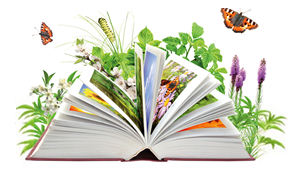 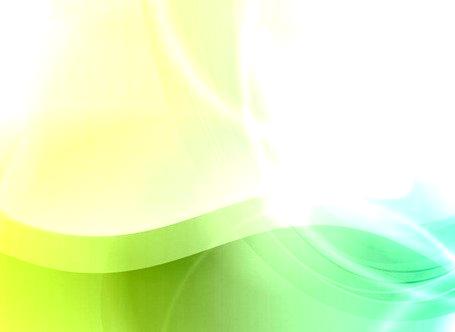 